 Essense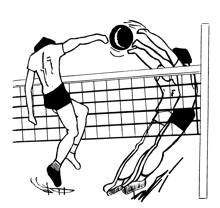  Volleybal LigaEssen,  deze aanvraag blijft geldig zolang ze niet herroepen wordt…MELDING tot SPELEN bij HERENPLOEGNaam + voornaamLidkaartnummerGeboortedatumAangesloten bij EVL-clubGaat spelen bij EVL-clubHandtekening